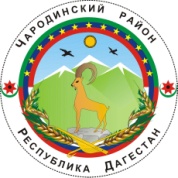 АДМИНИСТРАЦИЯ МУНИЦИПАЛЬНОГО ОБРАЗОВАНИЯ «ЧАРОДИНСКИЙ РАЙОН» П О С Т А Н О В Л Е Н И Еот 14 июля 2017 г. № 83с. ЦурибО принятии полномочий по созданию условий                для организации досуга и обеспечения жителей поселения                                      услугами организаций культуры     В соответствии с абзацем 1 части 4 статьи 15 Федерального закона от 6 октября 2003г. № 131 –ФЗ «Об общих принципах организации местного самоуправления в Российской Федерации» и на основании протокола совместного совещания с главами сельских поселений от 14 сентября 2017г. Администрация муниципального образования «Чародинский район» п о с т а н о в л я е т:1. Принять полномочия по созданию условий для организации досуга и обеспечения жителей поселений услугами организаций культуры с уровня муниципальных населений на уровень муниципального образования «Чародинский район».2. Начальнику Отдела образования и культуры Администрации муниципального образования «Чародинский район» Мустафаеву Ш.М.: - до 15 сентября 2017г. обеспечить заключение с поселениями соглашений о передаче полномочий, указанных в пункте 1 настоящего постановления;- после заключения соглашений о передаче полномочий обеспечить проведение мероприятий, связанных с реализацией переданных полномочий.3. Ведущему специалисту Отделу сельского хозяйства, экономики и управления муниципальной собственностью  Администрации муниципального образования «Чародинский район» Тинамагомедов Т.Р. совместно с Отделом образования и культуры Администрации муниципального образования «Чародинский район» обеспечить принятие имущества, передаваемого поселениями, на баланс Отдела образования и культуры Администрации муниципального образования «Чародинский район».4. Начальнику Финансового отдела Администрации муниципального образования «Чародинский район» Омарову А.М. обеспечить проведение мероприятий, связанных с обеспечением финансирования переданных полномочий, включая внесение изменений в бюджет района.5. Настоящее постановление вступает в силу со дня официального опубликования.6. Опубликовать настоящее постановление в Чародинской районной газете «Чарада», разместить на официальном сайте Администрации муниципального образования «Чародинский район» в информационно-телекоммуникационной сети Интернет.                  Глава Администрации муниципального образования       «Чародинский район»                                                        М.А. Магомедов